분류 : 변성암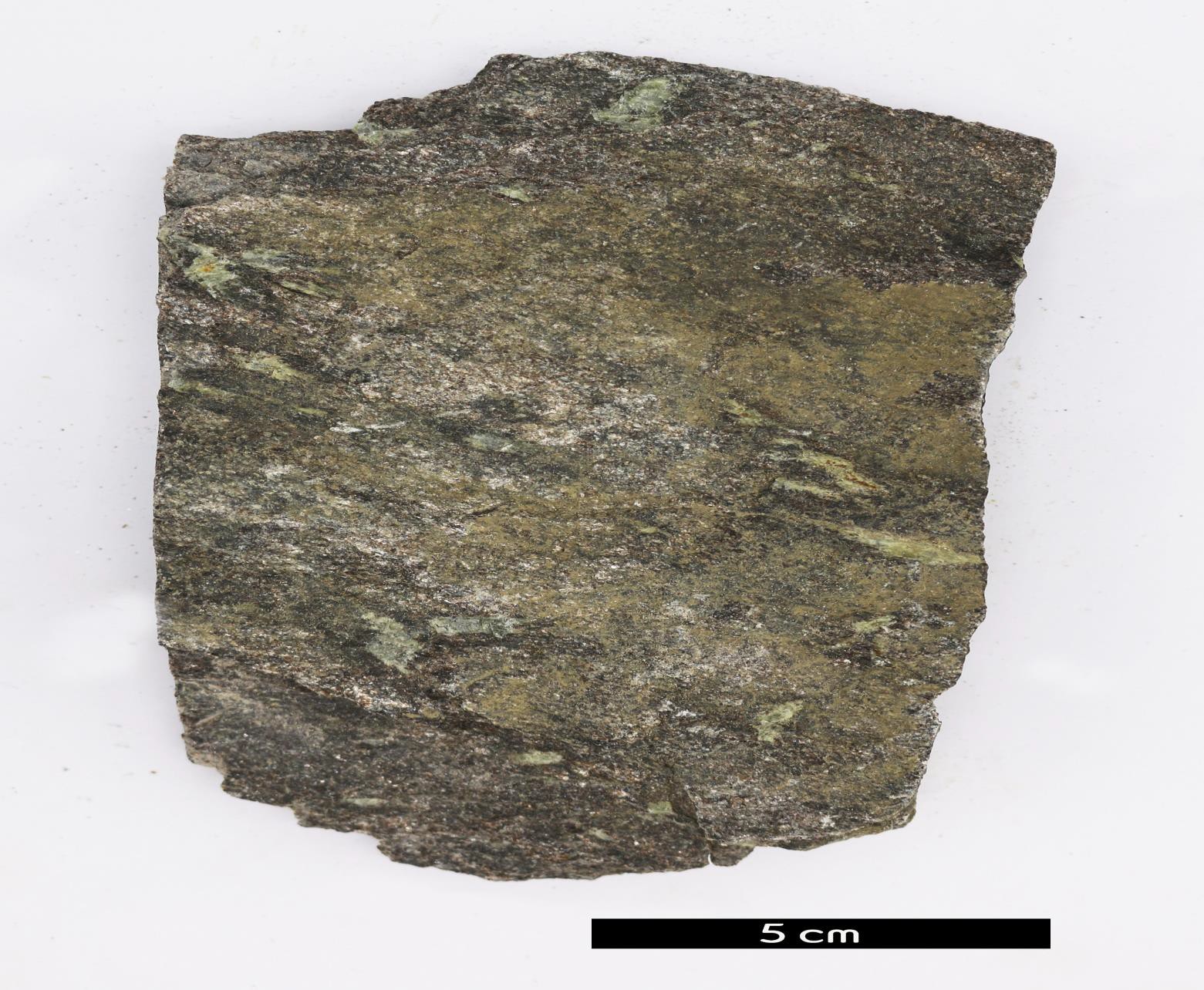 암석이름 : 남정석 편암( Kyanite schist)주요광물 : 석영, 백운모, 흑운모, 녹니석, 남정석보유기관 : 강원대학교 지질학과산지 : 경기도 연천군 신서면 답곡리좌표 : 38°12'21.8"N 127°08'09.6"E특징중간단계의 광역변성작용을 받아 형성된 변성암을 말한다.저온에서 생성된 경우 백운모, 녹니석, 조장석 등을 포함하며, 고온에서 생성된 경우 흑운모, 남정석, 석류석 등을 포함한다.편리가 관찰된다.칼날모양의 남정석이 관찰된다.